First Mennonite Church of ChristianPastor Laura Goerzen, Organist–Roberta Gingerich, Greeters–Rick & Pat Krehbiel, Worship Leader–Gordon GoeringMarch 10, 2019Gathering and PraisingPreludeWelcomeAnnouncementsMy Coins CountOpening Prayer: Leader: God who on foot leads through unknown terrain,People:  teach us the trail head, the sharp turn, the thorn.  Teach us the fade of the path in the bramble; make us to know your face when we stumble.ALL:  When we get lost, remember to find us.  Remember our name.  Remember your promise to walk with us home.  Amen.*Gathering Hymn –“Will you come and follow me” (insert)	 STS #39Old Testament Reading 				1 Kings 19:1-13Special Music						McKaleb UnruhNew Testament reader’s theater		            Matthew 4:1-11Lenten Hymn-“I will Follow”           by Christ Tomlin, CCLI#11225002          					   Receiving God’s WordSermon –“The Spiritual Discipline of Getting Lost”	  Laura GoerzenHymn of Response-“Guide my feet”			       #546, v. 1-4Sharing with One AnotherSharing Joys and ConcernsPrayer of the ChurchOffertoryOffertory PrayerGoing in God’s Name*Sending Song-“I bind my heart this tide”		                   #411*BenedictionPostlude*Those who are able are invited to standPastor Laura GoerzenPastor Laura’s email:  laura.n.goerzen@gmail.comPastor Laura’s Cell Phone:  620-386-0518Pastor’s office Hours:  Tues.—Fri. 9:30AM-1:30PMStudy Phone 620-345-8766Church Secretary:  Lurline WiensLurline’s phone number:  620-345-2187Lurline’s email:  fmcc.secretary1@gmail.comOffice hours:  Tues. 1:00-4:00PM, Thurs-Fri. 8:30AM-12:00pmChurch Phone:  620-345-2546Church Website:  www.fmccmoundridge.orgPrayer for PeaceWe pray for the immediate release of CPT-Iraqi Kurdistan partner Sherwan Sherwani and other journalists and civil society activists whom the government has imprisoned in Duhok, Iraqi Kurdistan. We pray for strength to endure and freedom for all political prisoners in Iraqi Kurdistan and around the world. We also pray for their families and loved ones and for a day when freedom of expression is lifted up and cherished around the world.Everyday Jesus Spirituality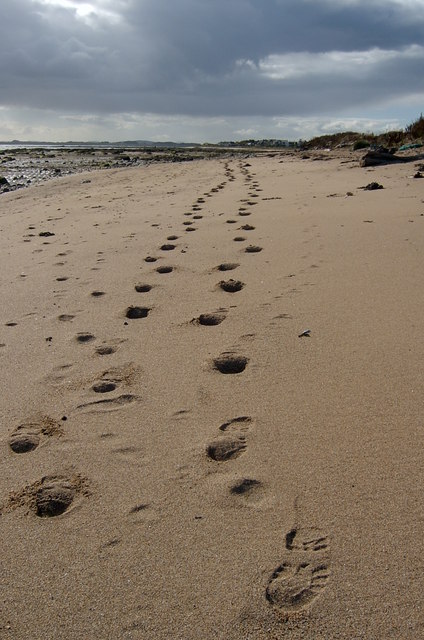 First Mennonite Church of ChristianMoundridge, KSA welcoming Community of Christians for PeaceMarch 10, 2019OpportunitiesToday:  9:15AM	First Perk	  9:30AM	Sunday school	 10:30AM	Worship ServiceMarch 10-April 7:  collect for “My coins count”March 10:  SMCHA annual meeting, 2:30PMMarch 11:  Friendship Circle, 2:00PMMarch 14:  Worship Team, 9:30AMMarch 21:  Western District Women in Mission Spring Supper,  6:00PMMarch 27:  Deacon Meeting, 7:00PM; Church Board meeting, 8:00PMApril 12 & 13:  KS MCC SaleApril 14:  Community Holy Week Service, 7:00PM at Eden Mennonite Church.  Speaker:  Peter GoerzenApril 17: Community Prayer Walk, 4:30PMSunday March 17:  Organist-Lu Goering, Greeters-Bob & Caryl Tieszen, Worship Leader-Arturo Vivanco, JrWe seek and practice ShalomBlessed are those who can give without remembering, and
take without forgetting.
                                        - Elizabeth BibescoAnnouncementsFriendship Circle:  will meet March 11 at 2:00PM .  the program will be sharing our “hobbies, crafts, and/or artwork  we enjoy” by telling or showing and explaining your specialty.  Everyone bring a finger food to share with the group.The Peace Group:  will meet in First Perk today, following the service.Donation for Run for Relief:  An article in The Mennonite inspired me to run in this year’s Run for Relief in memory of my dear mother-in-law Shirley.  As most of you know, Shirley, who has been gone for almost four years now, was a strong advocate for mental health.  I’d love to raise $6,600 to honor her legacy.  The article describes how a partner with MCC helped Noel, a 57-year-old widow in rural Haiti, with major depression.  Like many people with mental illness in Haiti, she suffered for years before being able to get the mental health care she needed.  You can read her story here: https://mcc.org/stories/mcc-supports-mental-health-care-poorest-haiti.For global mental health, MCC spends an estimated 1 percent (about $660,000) of its total dollars (about 66,000,000) spent for relief, development, and peace work.  MCC supports eight mental health projects in Afghanistan, Haiti, Lebanon, Nepal, Palestine, Syria, and Tanzania.  Could we together donate 1% of those mental health dollars?  If you’d like to help me reach my goal and give in memory of Shirley, make your check out to Kansas Mennonite Relief Sale or KMRS and give or mail it to me by April 12. Karen Loganbill, 1918 Cheyenne Rd., Moundridge, KS  67107.Western District Women in Mission Spring Supper:  Join us for an evening of food and fellowship on March 21, 2019 at 6:00PM at First Mennonite church of McPherson, 1161 E A Ave, McPherson, KS.  Cost is $10 per plate.  Speaker for the evening is Sheryl Wilson, Director of the KS Institute for Peace and Conflict Resolution.  RSVP by March 14, to email address, westerndistrictwomen@gmail.com or call Marlene V. Faul at 316-283-3342.Returning Citizen Care Kits Needed: MCC Central States is seeking items for Returning Citizen Care kits. The full list of contents can be found on the Material Resources page of our website or by visiting our wish list on Amazon (although not all items for all kits are available on Amazon), making shipping items directly to our Material Resource Center easier. Returning Citizen Care kits are distributed to MCC partner organization Working Men of Christ in Wichita, Kansas where the kits help men and women feel supported and loved as they transition to life outside of prison. Items for kits should be sent to MCC Central States, 121 E. 30th St. North Newton, KS 67117. Questions?   Please contact katemast@mcc.org or 316.283.270. Thank you for your generous support!Nancy Sprowell Geise, author of the biography, Auschwitz #34207: The Joe Rubinstein Story, will share about the Holocaust survivor's story and her relationship with him, at Hesston College on Tuesday, April 2, at 7 p.m., at Hesston Mennonite Church. A reception and chance to meet the author will follow the presentation.Bethel College Announcements:Sun., March 10 – Bethel College Wind Ensemble and Philharmonia Orchestra joint concert, 3 p.m., Memorial Hall [NOTE CHANGE from some previously printed calendars]Mon., March 11 – The Joel Boettger Quartet featuring Clay Jenkins, 6 p.m., Mojo’s Coffee Bar in Schultz Student Center at Bethel CollegeTues., March 12 – Bethel College Jazz Ensemble I with special guest Clay Jenkins, 7:30 p.m., Krehbiel Auditorium in Luyken Fine Arts CenterMCC Sale Opportunities: Quilters Corner Opportunities:  Volunteers are welcome and needed each Tuesday evening 7-9PM at the MCC Center in North Newton to help sort and price items for the Sale as well as each third Saturday of the Month (March 15) any time between 9AM -3PM.  Quilting donations are also welcome and needed, such as, quilting fabrics, quilting supplies, vintage linens, unfinished quilting projects, etc.  Donations may be collected by Sale liaisons at their churches and brought to Sale meetings or brought directly to the MCC Center with the indication that they are for Quilters’ Corner.Service Opportunities:  The Kansas Mennonite Relief Sale invites you to join our family. By tithing a little bit of your time each year, you have an amazing opportunity to impact your world by furthering the work of Mennonite Central Committee.  There is variety of committee openings including an Urgent Need for the Verenike Making Committee-2 people needed, Domestic Arts Verenike Booth Committee Members, FTM Sausage Baking on Saturday and New Year’s Cookie committee.  See your Relief Sale Contact liaison for details on these opportunities.By working together:  for the KS Relief Sale, we have the opportunity to share with the needy of our world.  Each year, it is the sale board and supporting committee’s goal to raise funds to cover the budget leading up to the sale.  The purchasing committee needs cash gifts for 48 items ranging in cost from $350 for tea to $8,800 for building rentals.  By meeting the budget prior to the sale, all proceeds sale weekend can be donated to MCC.  If you or your Sunday School class can support the sale budget in this way, please let Ferd know or send contributions to sale treasurer, Tim Miller, 4805 Broadacres Rd, Hutchinson, KS 67501.Stay up-to-date:  on all things relating to KS Mennonite Relief Sale by liking us on Facebook at Kansas Mennonite Relief Sale or our website at www.kansas.mccsale.org.Bel Canto Singers and Tony Brown to perform in Wichita:  Sunday, March 31.  Bel Canto Singers will collaborate with internationally-acclaimed baritone Tony Brown ’69, who is a Hesston College Development Officer and former faculty member and artist in residence, for two performances in tribute to the slave experience and African American spirituals. The event is part of First Presbyterian Church, Wichita’s Durfee Lecture Series.  The concert will be at 3 p.m. at Mark Arts (1307 N. Rock Rd., Wichita), Bel Canto and Tony will present a full concert, “Spirituals for our Time,” and share how spirituals have influenced today’s culture. 